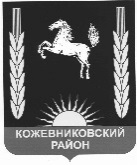 АДМИНИСТРАЦИЯ   кожевниковского   района                                                ПОСТАНОВЛЕНИЕ      ___05.06.2019__                                                                                                              №  __341____с. Кожевниково    Кожевниковского района  Томской областиОб утверждении Положения об организации продажи муниципальногоимущества Кожевниковского района без объявления ценыВ соответствии с Федеральным законом от 21 декабря 2001 года № 178-ФЗ «О приватизации государственного и муниципального имущества», постановлением Правительства Российской Федерации от 22 июля 2002 года № 549 «Об утверждении положений об организации продажи государственного и муниципального имущества посредством публичного предложения и без объявления цены»ПОСТАНОВЛЯЮ:1. Утвердить Положение об организации продажи муниципального имущества Кожевниковского района без объявления цены согласно приложению № 1 к настоящему постановлению.2. Признать утратившим силу постановление Администрации Кожевниковского района от 20.02.2013г. № 118 «Об утверждении Положения о продаже муниципального имущества Кожевниковского района без объявления цены».3. Опубликовать настоящее постановление в районной газете «Знамя труда» и разместить на официальном сайте органов местного самоуправления Кожевниковского района.4.   Настоящее постановление вступает в силу со дня его опубликования.5. Контроль исполнения настоящего постановления возложить на первого заместителя Главы района Малолетко А.А.Глава района								                     А.М. ЕмельяновПервый заместитель						Начальник отделаГлавы района							правовой и кадровой работы__________А.А. Малолетко					______________В.И. Савельева___.06.2019г.							_____.06.2019г.Е.А. Носикова22768 Приложение № 1               к постановлению Администрации                      Кожевниковского района                                                                                       от _______№ ______ПОЛОЖЕНИЕоб организации продажи муниципального имущества Кожевниковского района без объявления ценыОбщие положения1. Настоящее Положение определяет порядок организации продажи находящегося в собственности муниципального образования имущества (далее именуется - имущество) без объявления цены, подведения итогов продажи имущества без объявления цены (далее именуется - продажа) и заключения договора купли-продажи имущества.Организация продажи без объявления цены земельных участков, объектов социально-культурного и коммунально-бытового назначения и передачи указанных объектов в собственность покупателям осуществляется с учетом особенностей, установленных законодательством Российской Федерации о приватизации для указанных видов имущества.2. Продажа муниципального имущества без объявления цены осуществляется, если продажа этого имущества посредством публичного предложения не состоялась.       3. Организацию продажи имущества осуществляет уполномоченный орган по управлению муниципальным имуществом - отдел по управлению муниципальной собственностью Администрации Кожевниковского района (далее именуется – Продавец).       4. Продавец в процессе подготовки и проведения продажи имущества:а) устанавливает срок приема заявок на приобретение имущества (дата и время начала и окончания приема заявок), а также дату подведения итогов продажи имущества;б) организует подготовку и размещение информационного сообщения о продаже имущества на официальном сайте www.torgi.gov.ru и на сайте Администрации Кожевниковского района;в) принимает заявки юридических и физических лиц на приобретение имущества (далее именуются соответственно - заявки и претенденты), а также прилагаемые к ним предложения о цене приобретения имущества и другие документы по описи, представленной претендентом;г) ведет учет заявок и предложений о цене приобретения имущества путем их регистрации в установленном продавцом порядке;д) уведомляет претендента об отказе в рассмотрении поданной им заявки и предложения о цене приобретения имущества или о признании его покупателем имущества;е) заключает с покупателем договор купли-продажи имущества;ж) производит расчеты с покупателем;з) организует подготовку и размещение информационного сообщения об итогах продажи имущества на официальном сайте www.torgi.gov.ru и на сайте Администрации Кожевниковского района; и) обеспечивает передачу имущества покупателю и совершает необходимые действия, связанные с переходом права собственности на него;к) формирует комиссию по организации продажи имущества без объявления цены.Порядок организации приема заявок и предложений                         о цене приобретения имущества5. Заявки со всеми прилагаемыми к ним документами направляются продавцу по адресу, указанному в информационном сообщении, или подаются непосредственно по месту приема заявок.Продавец осуществляет прием заявок в течение указанного в информационном сообщении срока.Срок приема заявок должен быть не менее 25 календарных дней. Определенная продавцом дата подведения итогов продажи имущества указывается в информационном сообщении.6. Форма бланка заявки утверждается продавцом и приводится в информационном сообщении (Приложение №1).В заявке должно содержаться обязательство претендента заключить договор купли-продажи имущества по предлагаемой им цене.Предложение о цене приобретения имущества прилагается к заявке в запечатанном конверте. Предлагаемая претендентом цена приобретения имущества указывается цифрами и прописью. В случае если цифрами и прописью указаны разные цены, принимается во внимание цена, указанная прописью.Претендент вправе подать только одно предложение о цене приобретения имущества.К заявке также прилагаются документы по перечню, указанному в информационном сообщении, и опись (Приложение №2) прилагаемых документов в двух экземплярах, один из которых остается у продавца, другой, с отметкой продавца о приеме заявки и прилагаемых к ней документов, - у претендента.7. При приеме заявки продавец:а) удостоверяет личность претендента или его полномочного представителя и проверяет надлежащее оформление документа, удостоверяющего право полномочного представителя действовать от имени претендента;б) рассматривает заявки с прилагаемыми к ним документами на предмет их соответствия требованиям законодательства Российской Федерации.8. Продавец отказывает претенденту в приеме заявки в случае, если:а) заявка представлена по истечении срока приема заявок, указанного в информационном сообщении;б) заявка представлена лицом, не уполномоченным претендентом на осуществление таких действий;в) заявка оформлена с нарушением требований, установленных продавцом;г) представлены не все документы, предусмотренные информационным сообщением, либо они оформлены ненадлежащим образом;д) представленные документы не подтверждают право претендента быть покупателем имущества в соответствии с законодательством Российской Федерации.Указанный перечень оснований для отказа в приеме заявки является исчерпывающим.Сотрудник продавца, осуществляющий прием документов, делает на экземпляре описи документов, остающемся у претендента, отметку об отказе в приеме заявки с указанием причины отказа и заверяет ее своей подписью. Непринятая заявка с прилагаемыми к ней документами возвращается в день ее получения продавцом претенденту или его полномочному представителю под расписку либо по почте (заказным письмом).9. Принятые заявки и предложения о цене приобретения имущества продавец регистрирует в журнале приема заявок с присвоением каждой заявке номера и указанием даты и времени ее поступления.Зарегистрированная заявка является поступившим продавцу предложением (офертой) претендента, выражающим его намерение считать себя заключившим с продавцом договор купли-продажи имущества по предлагаемой претендентом цене приобретения.Претендент не вправе отозвать зарегистрированную заявку, если иное не установлено законодательством Российской Федерации.Порядок подведения итогов продажимуниципального имущества         10. Продажу имущества без объявления цены осуществляет Комиссия, состав которой утверждается постановлением Администрации Кожевниковского района.    По результатам рассмотрения представленных документов Комиссия принимает по каждой зарегистрированной заявке отдельное решение о рассмотрении предложений о цене приобретения имущества. Указанное решение оформляется протоколом об итогах продажи имущества. 11. Для определения покупателя имущества Комиссия вскрывает конверты с предложениями о цене приобретения имущества. При вскрытии конвертов с предложениями могут присутствовать подавшие их претенденты или их полномочные представители.12. Покупателем имущества признается:а) при принятии к рассмотрению одного предложения о цене приобретения имущества - претендент, подавший это предложение;б) при принятии к рассмотрению нескольких предложений о цене приобретения имущества - претендент, предложивший наибольшую цену за продаваемое имущество;в) при принятии к рассмотрению нескольких одинаковых предложений о цене приобретения имущества - претендент, заявка которого была зарегистрирована ранее других.13. Протокол об итогах продажи имущества должен содержать:а) сведения об имуществе;б) общее количество зарегистрированных заявок;в) сведения об отказах в рассмотрении предложений о цене приобретения имущества с указанием подавших их претендентов и причин отказов;г) сведения о рассмотренных предложениях о цене приобретения имущества с указанием подавших их претендентов;д) сведения о покупателе имущества;е) цену приобретения имущества, предложенную покупателем;ж) иные необходимые сведения.14. Уведомления об отказе в рассмотрении поданного претендентом предложения о цене приобретения имущества и о признании претендента покупателем имущества выдаются соответственно претендентам и покупателю или их полномочным представителям под расписку в день подведения итогов продажи имущества либо высылаются в их адрес по почте заказным письмом на следующий после дня подведения итогов продажи имущества день.15. Если в указанный в информационном сообщении срок для приема заявок ни одна заявка не была зарегистрирована либо по результатам рассмотрения зарегистрированных заявок ни одно предложение о цене приобретения имущества не было принято к рассмотрению, продажа имущества признается несостоявшейся, что фиксируется в протоколе об итогах продажи имущества.16. Информационное сообщение об итогах продажи имущества размещается официальном сайте торгов www.torgi.gov.ru, а также не позднее рабочего дня, следующего за днем подведения итогов продажи имущества, - на сайте Администрации Кожевниковского района.Порядок заключения договора купли-продажиимущества, оплаты имущества и передачи его покупателю18. Договор купли-продажи имущества заключается в течение 5 рабочих дней со дня подведения итогов продажи.19. Договор купли-продажи имущества должен содержать все существенные условия, предусмотренные для таких договоров Гражданским кодексом Российской Федерации, Федеральным законом "О приватизации государственного и муниципального имущества" и иными нормативными правовыми актами Российской Федерации.Денежные средства в счет оплаты приватизируемого муниципального имущества в размере предложенной покупателем цены приобретения направляются в установленном порядке в бюджет муниципального образования Кожевниковский район на счет, указанный в информационном сообщении о проведении продажи имущества, в сроки, указанные в договоре купли-продажи имущества, но не позднее 10 рабочих дней со дня его заключения.В случае предоставления рассрочки оплата имущества осуществляется в соответствии с решением о предоставлении рассрочки.В договоре купли-продажи предусматривается уплата покупателем неустойки в случае его уклонения или отказа от оплаты имущества.20. При уклонении покупателя от заключения договора купли-продажи имущества в установленный срок покупатель утрачивает право на заключение такого договора. В этом случае продажа имущества признается несостоявшейся.21. Факт оплаты имущества подтверждается выпиской со счета, указанного в информационном сообщении о проведении продажи имущества, подтверждающей поступление средств в размере и сроки, указанные в договоре купли-продажи имущества или решении о рассрочке оплаты имущества.22. Продавец обеспечивает получение покупателем документации, необходимой для государственной регистрации сделки купли-продажи имущества и государственной регистрации перехода права собственности, вытекающего из такой сделки.Приложение № 1к Положению об организациипродажи муниципального имуществабез объявления ценыЗАЯВКАНА УЧАСТИЕ В ПРОДАЖЕ СПОСОБОМ БЕЗ ОБЪЯВЛЕНИЯ ЦЕНЫЗаявитель _______________________________________________________________________(полное наименование юридического лица,_______________________________________________________________________________________________подающего заявку: адрес, ОГРН, ИНН, телефон) или_______________________________________________________________________________________________(Ф.И.О. и паспорт данные, физического лица,_______________________________________________________________________________________________подающего заявку: адрес, ИНН, телефон)___________________________________________________________________________________________именуемый далее Претендент, в лице_______________________________________________________________________________________________(Ф.И.О. должность)___________________________________________________________________________________________________________действующего на основаниипринимая решение об участии в  продаже  муниципального  имущества  способом без объявления цены________________________________________________________________________________________________(наименование имущества, местонахождение)___________________________________________________________________________________________________________ознакомлен с Положением "Об организации  продажи  муниципального  имущества без объявления цены" и обязуюсь заключить с Продавцом договор купли-продажи имущества по предлагаемой мной цене в течение 5 рабочих дней со дня подведения итогов продажи имущества без объявления цены и оплатить единовременно, в срок указанный в  договоре купли-продажи;В соответствии с подпунктами 1,5 пункта 1 ст. 6 Федерального закона от 27.07.2006года № 152-ФЗ «О  персональных данных»  даю согласие на обработку своих персональных данных для исполнения договора по лоту, стороной которого буду являться.                                      Адрес и банковские реквизиты Претендента:_____________________________________________________________________________________________________________________________________________________________________________________________________________________________________________________________________________________________________________________             ______________________________                    «___»__________________ г.            подпись				       Ф.И.О.					мп                                                 Заявка принята Продавцом:час ______ мин. _______  «______» __________________ г. за № ____________Подпись уполномоченного лица Продавца ___________________  ______________________________________										Ф.И.О.                                                                                      Приложение № 2к Положению об организациипродажи муниципального имуществабез объявления ценыОПИСЬДОКУМЕНТОВ НА УЧАСТИЕ В ПРОДАЖЕ МУНИЦИПАЛЬНОГО ИМУЩЕСТВАБЕЗ ОБЪЯВЛЕНИЯ ЦЕНЫ________________________________________________________________________________(наименование и адрес местонахождения муниципального имущества)представленных _________________________________________________________________________________________________________________________________________________(полное наименование юридического лица или фамилия, имя, отчество и паспортные данные физического лица, подающего заявку)Опись сдал:                                                   Опись принял:_______________ (_________________)     _______________ (_________________)«____» ______________________ г.     «____» ______________________ г. N п/п               Документ                  Кол-во    листов      Примечание      1  2  3  4  5  6  7  8  9 10